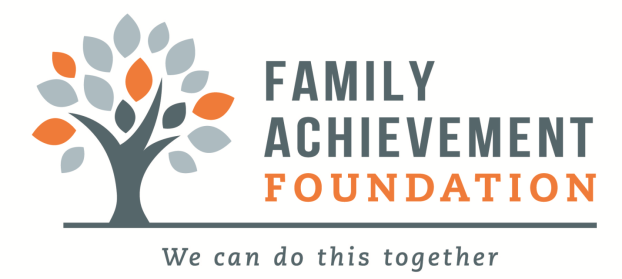 FAMILY ACHIEVEMENT FOUNDATIONThe Journey Award Official RulesThe Family Achievement Foundation is a 501c3 organization headquartered in Woodbury, Minnesota. Its mission is to provide love, support, and resources to parents on a challenging journey. The Journey Award was created by one of the Family Achievement Foundation’s founding board members, Nancy McCue. Nancy’s own challenges as a mother brought her to Family Achievement Foundation, with an immediate connection to parenting children with mental and physical health challenges. Nancy lost her youngest son Jack in 2017 when at the age of 15 he died by suicide. Jack’s journey inspires Nancy to give back and help other families, and his legacy is encouraging us to honor those who may not know how special they are. The Journey Award is intended to recognize a parent who may not know how special he or she is, but whom others look to in amazement at how he or she keeps going during the most challenging of days, a parent whom everyone else knows how lucky their child is to have them.   NominationsAll nominations are subject to these Official Rules, and the nominator agrees to these Official Rules upon submitting a nomination form.  Nominations will be valid only within the quarter of which they are submitted. Individuals and organizations are welcome to submit another nomination in subsequent quarters if their nominee is not selected. Once a nominee is selected as a winner, they are not eligible to win again in the future.Family Achievement Foundation board members, partners, and affiliates are not eligible for nomination or for distribution of a Journey Award. Family Achievement Foundation is not responsible for incomplete, lost, late, misdirected, or illegible nominations, or for failure to receive nominations or other electronic communications due to transmission failures or technical failures of any kind, including, without limitation, malfunctioning of any network, hardware or software, whether originating with nominator or Family Achievement Foundation. Nominations that do not comply with the provisions of these Official Rules will be disqualified.All nominations become property of Family Achievement Foundation, and none will be returned. By submitting a nomination, nominators acknowledge and agree that Family Achievement Foundation shall have the right to edit, adapt, modify, reproduce, publish, promote, create a sound recording of, broadcast, or otherwise display or use a nomination submitted in any way it sees fit without limitation or compensation to nominators or nominees. Family Achievement Foundation further reserves the right to disqualify any nomination that is alleged to infringe on any third party’s intellectual property rights, or that Family Achievement Foundation, in its sole discretion, deems obscene, offensive or otherwise inappropriate for viewing by a general audience. By submitting a nomination, the nominator agrees to receive emails from Family Achievement Foundation or its agents. Selection Process for AwardsJourney Awards may be distributed on a quarterly basis, with the deadline for each quarter’s submission due October 1, January 1, March 1, July 1. Up to three nominees may be selected each quarter. A panel of judges appointed by Family Achievement Foundation will select award recipients. Only fully completed nominations received prior to each quarterly deadline will be eligible for judging for that quarter. The three nominations with the highest cumulative scores will be designated the award winners. In the event of a tie, tied entries will be re-judged on the same criteria listed above. Decisions of judges shall be final and binding in all respects. Nominees who are selected and agree to receive the award will be given a $500 prize.  Notification and Acceptance  Nominees will be notified of their selection no later than the last day of the month following the submission deadline.  Nominees selected for the award will be notified via the telephone number, in person, or email address provided on the nomination form. Failure to reach the nominee by phone or email after three (3) attempts, return of email notification as undeliverable, or failure of nominator to respond to email notification within forty-eight (48) hours, may result in disqualification of a nominee, forfeiture of her or his interest in the award, and selection of a substitute nominee from among all remaining eligible nominations. Any nominee who agrees to receive the award must agree in writing to be subject to the Official Rules and sign a liability and publicity release (except where prohibited by law). Failure to sign and return the agreement and release, or to comply with any term or condition of these Official Rules, may result in a nominee’s disqualification, and the forfeiture of his or her interest in the award. Nominees who accept the award and their nominators must be willing to make themselves available for a photo and interview by Family Achievement Foundation. Except where prohibited, acceptance of any award constitutes nominee’s consent to the publication of his or her name, biographical information, and likeness in any media for any commercial or promotional purpose, without further compensation. Nominees may decline the award. Awards are non-assignable and nontransferable; and no substitutions are allowed by a nominee. Nominees presented the award are solely responsible for reporting and payment of any taxes on the award. CopyrightBy nominating an individual or individuals for the Journey Award, nominators grant to Family Achievement Foundation an exclusive, royalty-free and irrevocable right and license to publish, print, edit or otherwise use the nominator’s submission, in whole or in part, for any purpose and in any manner or media (including, without limitation, the Internet) throughout the world in perpetuity, and to license others to do so, all without limitation or further compensation. ConstructionThe invalidity or unenforceability of any provision of these rules shall not affect the validity or enforceability of any other provision. In the event that any such provision is determined to be invalid or otherwise unenforceable, these rules shall be construed in accordance with their terms as if the invalid or unenforceable provision was not contained therein. For a list of winners or a copy of these Official Rules, send a request to info@familyachieve.com. THERE IS NO PURCHASE NECESSARY TO ENTER OR TO .  A PURCHASE WILL NOT INCREASE ODDS OF WINNING.  SUBJECT TO APPLICABLE FEDERAL, STATE, LOCAL  MUNICIPAL   REGULATIONS. VOID WHERE PROHIBITED.